	BCH ĐOÀN TP. HỒ CHÍ MINH	      ĐOÀN TNCS HỒ CHÍ MINH             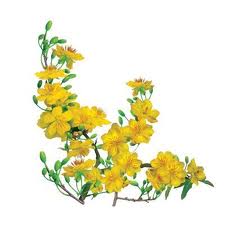 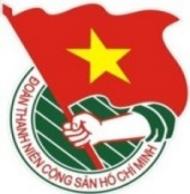 	***		TUẦN	          TP. Hồ Chí Minh, ngày 15 tháng 01 năm 2023	03&04/2023LỊCH LÀM VIỆC CỦA BAN THƯỜNG VỤ THÀNH ĐOÀN		(Từ 16-01-2023 đến 29-01-2023)---------Chúc mừng năm mới 2023* Lịch làm việc thay thư mời trong nội bộ Cơ quan Thành Đoàn.Lưu ý: Các đơn vị có thể tải lịch công tác tuần tại Trang thông tin điện tử Văn phòng Thành Đoàn vào ngày Chủ nhật hàng tuần.NGÀYGIỜNỘI DUNG - THÀNH PHẦNĐỊA ĐIỂMTHỨ HAI16-01(25 tháng Chạp Âm lịch)* Trực đón tiếp khách thăm và chúc Tết: đ/c H.Trân, T.Linh, Ban TN* Trực đón tiếp khách thăm và chúc Tết: đ/c H.Trân, T.Linh, Ban TN* Trực đón tiếp khách thăm và chúc Tết: đ/c H.Trân, T.Linh, Ban TNTHỨ HAI16-01(25 tháng Chạp Âm lịch)08g00Dự Hội nghị quán triệt và triển khai thực hiện Nghị quyết số 31-NQ/TW ngày 30/12/2022 của Bộ Chính trị về phương hướng, nhiệm vụ phát triển TP.HCM đến năm 2030, tầm nhìn đến năm 2045 (TP: đ/c T.Phương)HTTPTHỨ HAI16-01(25 tháng Chạp Âm lịch)09g00Dự Hội nghị cán bộ, công chức, người lao động Báo Tuổi Trẻ (TP: đ/c T.Nguyên, T.Toàn)Báo Tuổi TrẻTHỨ HAI16-01(25 tháng Chạp Âm lịch)14g00✪📷Hoạt động thăm và chúc Tết Nguyên đán Quý Mão năm 2023 - Cả tuần (TP: đ/c Thường trực Thành Đoàn, thành phần các đoàn công tác theo thông báo phân công)Theo thông báoTHỨ HAI16-01(25 tháng Chạp Âm lịch)14g00📷Chương trình “Tổ ấm ngày xuân” vui đón Tết cổ truyền Quý Mão năm 2023 dành cho trẻ em có hoàn cảnh đặc biệt khó khăn (TP: đ/c T.Phương, H.Trân, N.Tuấn - Trung tâm CTXHTN, Trung tâm CTXHTN, thành phần theo thư mời)CV Tao Đàn, Quận 1THỨ HAI16-01(25 tháng Chạp Âm lịch)14g00Dự Lễ tổng kết công tác phối hợp hoạt động năm 2022 của Ban Chỉ đạo điều hành PHHĐ giữa Lực lượng vũ trang với các tổ chức chính trị - xã hội (TP: đ/c M.Hải)Theo thư mờiTHỨ HAI16-01(25 tháng Chạp Âm lịch)16g00Hội ý Thường trực Thành Đoàn (TP: đ/c T.Phương, Thường trực Thành Đoàn) P.B2THỨ BA17-01(26 tháng Chạp Âm lịch)* Trực đón tiếp khách thăm và chúc Tết: đ/c T.Nguyên, T.Toàn, Ban TG-ĐN* Trực đón tiếp khách thăm và chúc Tết: đ/c T.Nguyên, T.Toàn, Ban TG-ĐN* Trực đón tiếp khách thăm và chúc Tết: đ/c T.Nguyên, T.Toàn, Ban TG-ĐNTHỨ BA17-01(26 tháng Chạp Âm lịch)07g00📷Chương trình Chuyến xe Thanh niên công nhân - Chuyến xe mùa xuân năm 2023 (TP: đ/c T.Hà, T.Nghiệp, H.Minh - Trung tâm HTTNCN, Ban CNLĐ, Trung tâm HTTNCN, thành phần theo thư mời)NVHTNTHỨ BA17-01(26 tháng Chạp Âm lịch)13g00Tổng duyệt Chương trình họp mặt đoàn viên, công nhân, người lao động tiêu biểu có hoàn cảnh khó khăn đón Xuân Quý Mão năm 2023 (TP: đ/c T.Nghiệp, Ban CNLĐ, NVHTN, Trung tâm HTTNCN, Thành Đoàn TP.Thủ Đức)TP. Thủ ĐứcTHỨ BA17-01(26 tháng Chạp Âm lịch)15g00✪📷Lễ viếng Nghĩa trang Liệt sĩ Thành phố, Nghĩa trang Thành phố (Lạc Cảnh) và Tượng Bác Hồ với thiếu nhi (Nhà Thiếu nhi Thành phố) (TP: Ban Thường vụ Thành Đoàn, thành phần theo thông báo)Nghĩa trangLiệt sĩ TP,Nghĩa trang TP,NTN TPTHỨ TƯ18-01(27 tháng Chạp Âm lịch)* Trực đón tiếp khách thăm và chúc Tết: đ/c T.Nguyên, N.Nguyệt, Ban TC-KT* Trực đón tiếp khách thăm và chúc Tết: đ/c T.Nguyên, N.Nguyệt, Ban TC-KT* Trực đón tiếp khách thăm và chúc Tết: đ/c T.Nguyên, N.Nguyệt, Ban TC-KTTHỨ TƯ18-01(27 tháng Chạp Âm lịch)07g00📷Chương trình Mang Tết về nhà năm 2023 của Trung ương Đoàn - Lễ tiễn các chuyến xe trong nước (TP: đ/c T.Hà, T.Nghiệp, H.Minh - Trung tâm HTTNCN, Ban CNLĐ, Trung tâm HTTNCN, thành phần theo thư mời)NVHTNTHỨ TƯ18-01(27 tháng Chạp Âm lịch)07g00✪Dự Lễ viếng Nghĩa trang Thành phố; Lễ dâng hương, dâng hoa Chủ tịch Hồ Chí Minh và Chủ tịch Tôn Đức Thắng (TP: đ/c H.Trân)Theo thư mờiTHỨ TƯ18-01(27 tháng Chạp Âm lịch)08g00✪Dự Lễ dâng cúng bánh Tét Quốc Tổ Hùng Vương và Đức Lễ Thành Hầu Nguyễn Hữu Cảnh (TP: đ/c T.Toàn)CV LSVHDT,TP. Thủ ĐứcTHỨ TƯ18-01(27 tháng Chạp Âm lịch)14g30Dự kỳ họp bất thường Quốc hội khóa XV (01 ngày) (TP: đ/c T.Phương)Hà NộiTHỨ TƯ18-01(27 tháng Chạp Âm lịch)18g00✪📷Chương trình họp mặt đoàn viên, công nhân, người lao động tiêu biểu có hoàn cảnh khó khăn đón Xuân Quý Mão năm 2023 (TP: đ/c M.Hải, T.Hà, T.Nghiệp, Ban CNLĐ, NVHTN, Trung tâm HTTNCN, Thành Đoàn TP.Thủ Đức)TP. Thủ ĐứcTHỨ NĂM19-01(28 tháng Chạp Âm lịch)* Trực đón tiếp khách thăm và chúc Tết: đ/c H.Trân, P.Lâm, VP* Trực đón tiếp khách thăm và chúc Tết: đ/c H.Trân, P.Lâm, VP* Trực đón tiếp khách thăm và chúc Tết: đ/c H.Trân, P.Lâm, VPTHỨ SÁU20-01(29 tháng Chạp Âm lịch)NGHỈ TẾT NGUYÊN ĐÁN QUÝ MÃO NĂM 2023(Từ ngày 20/01/2023 đến hết ngày 26/01/2023)Bảo vệ trựcTHỨ BẢY21-01(30 tháng Chạp Âm lịch)LỊCH TRỰC* Tại số 01 Phạm Ngọc Thạch:- Từ 07g30 đến 12g00:+ Đ/c Lương Sĩ Nhân - UVBCH, Phó Ban Tổ chức - Kiểm tra Thành Đoàn.+ Đ/c Trương Ngọc Đỗ Quyên - Cán bộ Văn phòng Thành Đoàn.- Từ 12g00 đến 16g30:+ Đ/c Đỗ Phan Như Nguyệt - UVBTV, Trưởng Ban Tổ chức - Kiểm tra Thành Đoàn.+ Đ/c Nguyễn Văn Hoàng - UVBCH, Phó Ban Tổ chức - Kiểm tra Thành Đoàn.+ Đ/c Nguyễn Việt Hòa - Cán bộ Văn phòng Thành Đoàn.- Từ 16g30 đến 07g30 sáng hôm sau: Bảo vệ trực.* Tại số 05 Đinh Tiên Hoàng:- Từ 07g30 đến 12g00:+ Đ/c Doãn Trường Quang - UVBTV, Trưởng Ban Mặt trận - An ninh quốc phòng - Địa bàn dân cư Thành Đoàn.+ Đ/c Bùi Hữu Hồng Hải - UVBCH, Phó Ban Mặt trận - An ninh quốc phòng - Địa bàn dân cư Thành Đoàn.- Từ 12g00 đến 16g30:+ Đ/c Doãn Trường Quang - UVBTV, Trưởng Ban Mặt trận - An ninh quốc phòng - Địa bàn dân cư Thành Đoàn.+ Đ/c Bùi Hữu Hồng Hải - UVBCH, Phó Ban Mặt trận - An ninh quốc phòng - Địa bàn dân cư Thành Đoàn.- Từ 16g30 đến 07g30 sáng hôm sau: Bảo vệ trực.CHỦ NHẬT22-01(Mùng 01 Tết)LỊCH TRỰC* Tại số 01 Phạm Ngọc Thạch:- Từ 07g30 đến 12g00:+ Đ/c Phan Thị Thanh Phương - Bí thư Thành Đoàn.+ Đ/c Lê Phú Lâm - UVBTV, Chánh Văn phòng Thành Đoàn.+ Đ/c Đào Thị Ánh - Cán bộ Ban Tổ chức - Kiểm tra Thành Đoàn.+ Đ/c Tăng Hữu Song Bình - Cán bộ Ban Thanh niên trường học Thành Đoàn.+ Đ/c Huỳnh Đoàn Tuyết Nhi - Cán bộ Ban Thanh niên trường học Thành Đoàn.- Từ 12g00 đến 16g30:+ Đ/c Trương Tấn Nghiệp - UVBTV, Trưởng Ban Công nhân lao động Thành Đoàn.+ Đ/c Nguyễn Hoàng Thái - Kế toán trưởng Thành Đoàn.+ Đ/c Võ Ngọc Huỳnh Như - Cán bộ Ban Tổ chức - Kiểm tra Thành Đoàn.- Từ 16g30 đến 07g30 sáng hôm sau: Bảo vệ trực.* Tại số 05 Đinh Tiên Hoàng:- Từ 07g30 đến 12g00:+ Đ/c Doãn Trường Quang - UVBTV, Trưởng Ban Mặt trận - An ninh quốc phòng - Địa bàn dân cư Thành Đoàn.+ Đ/c Bùi Hữu Hồng Hải - UVBCH, Phó Ban Mặt trận - An ninh quốc phòng - Địa bàn dân cư Thành Đoàn.- Từ 12g00 đến 16g30:+ Đ/c Doãn Trường Quang - UVBTV, Trưởng Ban Mặt trận - An ninh quốc phòng - Địa bàn dân cư Thành Đoàn.+ Đ/c Bùi Hữu Hồng Hải - UVBCH, Phó Ban Mặt trận - An ninh quốc phòng - Địa bàn dân cư Thành Đoàn.- Từ 16g30 đến 07g30 sáng hôm sau: Bảo vệ trực.THỨ HAI23-01(Mùng 02 Tết)LỊCH TRỰC* Tại số 01 Phạm Ngọc Thạch:- Từ 07g30 đến 12g00:+ Đ/c Nguyễn Xuân Diện - Phó Văn phòng Thành Đoàn.+ Đ/c Lê Văn Thành Trúc - Cán bộ Ban Thiếu nhi Thành Đoàn.- Từ 12g00 đến 16g30:+ Đ/c Nguyễn Đức Trung - Phó Ban Thiếu nhi Thành Đoàn.+ Đ/c Hà Thị Mai Phương - Cán bộ Ban Tổ chức - Kiểm tra Thành Đoàn.- Từ 16g30 đến 07g30 sáng hôm sau: Bảo vệ trực.* Tại số 05 Đinh Tiên Hoàng:- Từ 07g30 đến 12g00:+ Đ/c Nguyễn Công Hằng - Phó Giám đốc Trung tâm Công tác xã hội Thanh niên Thành phố.+ Đ/c Nguyễn Thùy Trang - Cán bộ Trung tâm Công tác xã hội Thanh niên Thành phố.- Từ 12g00 đến 16g30:+ Đ/c Nguyễn Công Hằng - Phó Giám đốc Trung tâm Công tác xã hội Thanh niên Thành phố.+ Đ/c Nguyễn Thùy Trang - Cán bộ Trung tâm Công tác xã hội Thanh niên Thành phố.- Từ 16g30 đến 07g30 sáng hôm sau: Bảo vệ trực.THỨ BA24-01(Mùng 03 Tết)LỊCH TRỰC* Tại số 01 Phạm Ngọc Thạch:- Từ 07g30 đến 12g00:+ Đ/c Nguyễn Ngọc Nhung - UVBCH, Phó Ban Thiếu nhi Thành Đoàn.+ Đ/c Huỳnh Thị Kim Ngọc - Cán bộ Ban Tuyên giáo - Đối ngoại Thành Đoàn.- Từ 12g00 đến 16g30:+ Đ/c Nguyễn Trung Tú - UVBCH, Phó Ban Công nhân lao động Thành Đoàn.+ Đ/c Huỳnh Công Trình - Phó Văn phòng Thành Đoàn.- Từ 16g30 đến 07g30 sáng hôm sau: Bảo vệ trực.* Tại số 05 Đinh Tiên Hoàng:- Từ 07g30 đến 12g00:+ Đ/c Phạm Quốc Hương Sơn - Phó Giám đốc Hãng phim Trẻ.+ Đ/c Trần Thị Diệu Hiền - Cán bộ Hãng phim Trẻ.+ Đ/c Trần Thị Yến Thu - Cán bộ Hãng phim Trẻ.- Từ 12g00 đến 16g30:+ Đ/c Cổ Tấn Minh Quang - Trưởng Phòng Sản xuất, Hãng phim Trẻ.+ Đ/c Phan Văn Vinh - Cán bộ Hãng phim Trẻ.+ Đ/c Nguyễn Ngọc Bích - Cán bộ Hãng phim Trẻ.- Từ 16g30 đến 07g30 sáng hôm sau: Bảo vệ trực.THỨ TƯ25-01(Mùng 04 Tết)Bảo vệ trựcTHỨ NĂM26-01(Mùng 05 Tết)Bảo vệ trựcTHỨ NĂM26-01(Mùng 05 Tết)08g00✪Dự họp mặt truyền thống cách mạng Sài Gòn - Chợ Lớn - Gia Định - Thành phố Hồ Chí Minh năm 2023 (TP: đ/c H.Trân, Ban TG-ĐN)Huyện Củ ChiTHỨ NĂM26-01(Mùng 05 Tết)18g00Dự Chương trình biểu diễn nhạc kèn và biểu diễn nghệ thuật “Mừng Đảng quang vinh - Mừng Xuân Quý Mão” năm 2023 (TP: đ/c H.Trân)NTN TPTHỨ NĂM26-01(Mùng 05 Tết)19g00Dự Chương trình sân khấu hóa kỷ niệm 234 năm Chiến thắng Đống Đa lịch sử (1789 - 2023) (TP: đ/c T.Toàn, Ban TG-ĐN)Nhà hát TPTHỨ SÁU27-01(Mùng 06 Tết)09g00📷Họp mặt, gặp gỡ đầu Xuân Quý Mão năm 2023 Cơ quan chuyên trách Thành Đoàn (TP: đ/c T.Phương, Thường trực Thành Đoàn, cán bộ, công nhân viên Cơ quan chuyên trách Thành Đoàn, Trung tâm HTTNKN, Trung tâm PTKHCNT, Trung tâm CTXHTN, Hãng Phim Trẻ)HTTL. BAN THƯỜNG VỤ THÀNH ĐOÀNCHÁNH VĂN PHÒNG(Đã ký)Lê Phú Lâm